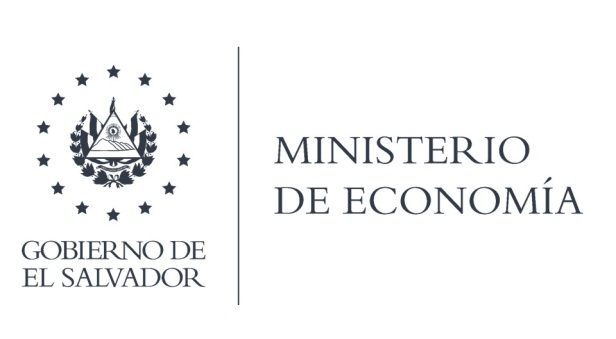 La Dirección General de Estadísticas y Censos (DIGESTYC), en atención a su requerimiento, envió adjunto el documento elaborado por el personal de Planificación, en formato PDF.